Муниципальное бюджетное дошкольное образовательное учреждение « Детский сад №4 «Солнышко»»                              Развлечение по ПДД в старшей группе                                                                                     Воспитатель:  Распутняя Л.Н                                    Краснотуранск, 2020гХод мероприятия:Ведущий:  Здравствуйте, ребята! Сегодня мы проводим спортивно — развлекательную игру по правилам дорожного движения. К нам в гости сейчас кто-то придёт, а кто вы должны отгадать. Послушайте, пожалуйста, загадку:Чтоб тебе помочь, дружок,Путь пройти опасный,День и ночь горят огни,Зеленый, желтый, красный. (Светофор.)Воспитатель. Да, ребята, вы правильно угадали. Встречайте нашего друга Светофорика. (Под музыку воспитатель вносит в зал светофор.) С виду — грозный и серьезный,Очень важный Светофор.С перекрестка, с перекресткаНа людей гляжу в упор.Я и вежливый и строгий,Я известен на весь мир!Я на улице широкойСамый главный командир!Все, что хочу я вам сказать,Должны вы по глазам читать.Различать вам нужно ясноЦвет зеленый, желтый, красный!Воспитатель:Что же означает для пешехода красный сигнал светофора? (ответы детей) А желтый? (ответы детей) А зеленый? (ответы детей) Молодцы, ребята, знаете про сигналы светофора. Сейчас мы с вами поиграем в игру.Подвижная игра «Сигналы светофора»Ребята, мы живем в красивом городе с широкими зелеными улицами и переулками. По ним движется много легковых и грузовых автомашин. Они мчатся на большой скорости и только постоянное соблюдение правил дорожного движения позволяет нам уверенно переходить улицу и не попасть в беду.  «Правила движения» Правил дорожных много на светеЗнать их обязан и взрослый, и дети.Надо нам правила все уважатьИх выполнять и не нарушать.(Слышится шум. Забегает Баба Яга.)Баба Яга: - Летела я в ступе над городом. Ступа сломалась, мне пришлось приземлиться и идти пешком домой в лес через город. Пыталась я перейти дорогу, но меня полицейский остановил: «Как вам, бабушка, не стыдно! Из-за вас может произойти авария. Разве вы не знаете, что дорогу нужно переходить на перекрёстке, там, где есть или светофор, или «зебра». Что мне, зебру с собой водить, уложить на дорогу и по ней ходить? Заставил меня этот инспектор какие-то правила дорожного движения учить. Что это за правила такие? И что это за чучело трёхглазое? (показывает на светофор). У нас в сказочном лесу такой штуки нет!Ведущий: -Ничего ты Баба Яга не знаешь! Ребята, поможем Бабе Яге выучить правила дорожного движения? -Ребята, что же это за предмет с весёлыми огоньками? (ответы)-А где ставят светофор?(ответы)- Для чего его ставят на улице? (ответы)1-ый ребенок:Всем вниманье!Всем вниманье!Говорит вам жёлтый свет.Объявляю вам заранее:Перехода больше нет!Не спешите, посмотритеПосмотрите на меня!Не спешите, потерпитеДо зелёного огня!2-ой ребёнок:Вот теперь идите смело,Пешеходам путь открыт,Проходите, разрешаю,Не беда, что я одинЯ надёжно защищаюОт трамваев и машин.3-ий ребёнок:Красный свет-сигнал тревогиВ светофоровых глазах.Не ходите по дороге,Оставайтесь на местах.Даже если вы спешитеНа работу иль в киноПодождите, подождитеПодождите всё равно!Ведущий: - Ну что, Баба Яга, поняла сейчас, что такое светофор.Баба Яга: - Спасибо вам, ребята! Теперь я буду знать, где надо дорогу переходить. Ну вот, я все сигналы светофора выучила, куплю себе машину и буду ездить на ней, у меня ступа все равно сломалось.Ведущий: -Подожди, Баба Яга. Чтобы на машине ездить надо выучить правила дорожного движения и сдать экзамены в ГИБДД Баба Яга: -Чего-чего? Ты говори, да не заговаривайся. Нашла, понимаешь, ученую! Я еще  хоть куда! Ребята, дайте мне какое-нибудь задание!(конкурс «Светофор»)Ведущий: -посмотрите, ребята, светофоры не горят  помогите их починить вот такими огоньками. Я буду загадывать вам загадки, а вы зажгите светофор теми огоньками, про которые говориться в загадке1. Этот свет нам говорит:Стой, опасно, путь закрыт! (красный)2. Что за свет вспыхнул впередиСкажет он: «Препятствий нет!Смело в путь иди! (зелёный)3. Если этот свет в окошке,Подожди ещё немножко.Подожди ещё чуть-чутьБудет вновь свободен путь. (жёлтый)4. Перекрёсток оживился,Стал свободен переход,Смело двигайся вперёд. (зелёный)5. Этот свет означает- хода нет!Стоп, машина, стоп, шофёр,Тормози скорей мотор! (красный)6. Свет мигнул и говорит:«Ехать можно, путь открыт! » (зелёный)Ведущий: - Молодцы, команды и Баба Яга! Вы справились с заданием. Никто не ошибся. Я надеюсь, что на улице вы будете так же внимательно следить за сигналами светофора.(Игра «Лучший водитель»)Игрокам команд нужно провести машину на веревочке вокруг препятствий как можно быстрее и точнее, чтобы не «попасть в аварию»Баба Яга: -Ну все. Я сигналы светофора выучила, сейчас могу и машину купить.Ведущий: -Нет, Баба Яга, чтобы водить машину надо еще дорожные знаки выучить.Баба Яга: -Надоели вы мне. Пойду я лучше в карты поиграю. Зашла я в ближний магазин, попросила карты, а продавщица дала мне вот такие интересные карты. (Показывает большие «карты» с изображением дорожных знаков) Я смотрю, что в них не очень-то поиграешь. Может, вы мне расскажите, что они обозначают?Ведущий: -А давайте мы посмотрим, что это за карты. Это Баба Яга, дорожные знаки. А чтобы тебя с ними познакомить мы сейчас проведем конкурс.(конкурс" Назови знак")Вед.: Пять разных человечковНам встречаются в пути.А какой из них позволитНам дорогу перейти?Человечки разные,Синие да красные,Треугольник, круг, квадратВот они все 5 подряд.(Ведущий показывает дорожные знаки: "Пешеходный переход", "Подземный переход", "Осторожно, дети", "Движение пешеходам запрещено", "Дорожные работы").Команда, которая первой правильно называет знак, получает 1 балл.(конкурс: "В гостях у сказки")-На чем ездил Емеля? (на печи)-Любимый транспорт кота Леопольда (велосипед)-Во что превратила тыкву фея для Золушки? (в карету)-На чем передвигается Баба Яга? (на ступе, метле)(Команды отвечают по очереди, за каждый правильный ответ - 1 балл.)Вед.:-Молодцы, и сказки вы тоже знаете. Баба Яга засиделась. Поиграем с Ягой?Подвижная игра: «Водители» (первый ребёнок с рулём  бежит и прицепляет к себе каждый раз по одному ребёнку- пассажиру)Ведущий:-А сейчас последний  конкурс, решающий и самый трудный:Вопросы по ПДД за каждый правильный ответ- 1 балл.- Кто является пешеходом (человек, участвующий в дорожной ситуации или тот, кто ходит пешком)-По какой части дороги должны двигаться пешеходы (тротуар или обочина)-Где пешеходы обязаны переходить дорогу, проезжую часть                                      (зебра,  светофор,  подземный и наземный переходы)-Как нужно переходить дорогу? (спокойно, посмотреть налево и направо, убедиться что пропускают)- Почему нельзя играть около проезжей части? (опасно)-Для чего нужны п. д. д., дорожные знаки? (чтобы не попасть в беду)Вед.: -Все вы хорошо знаете правила дорожного движения!Баба Яга: -Да, ребята, вы молодцы!Ведущий: - Баба Яга, я с тобой согласна, наши дети действительно молодцы. Они хорошо знают   правила движения и  дорожные знаки. А тебе мы помогли?Баба Яга (вдруг спохватывается) : -Ой, у меня же были подарки для вас! Куда же они подевались? (ищет). Вот же они! 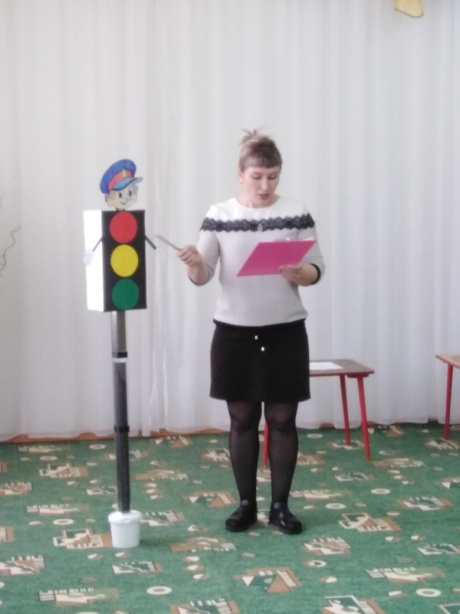 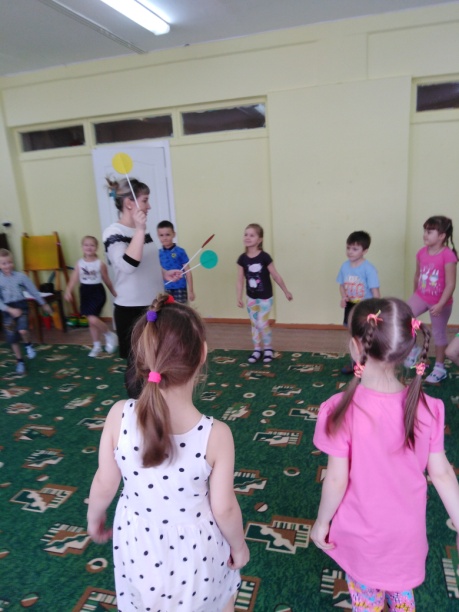 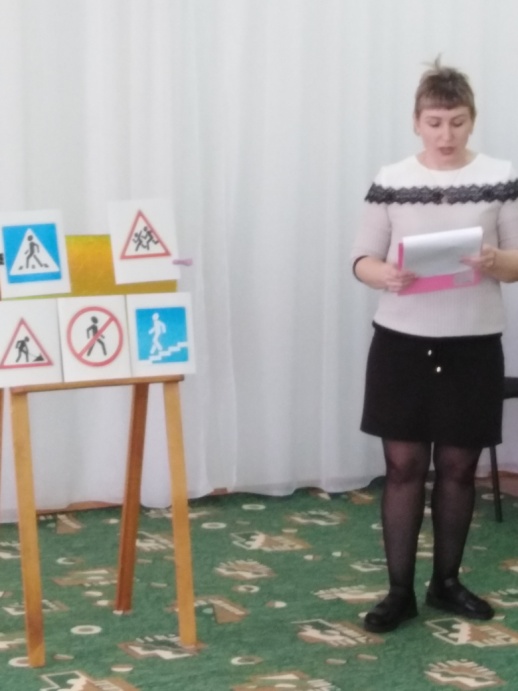 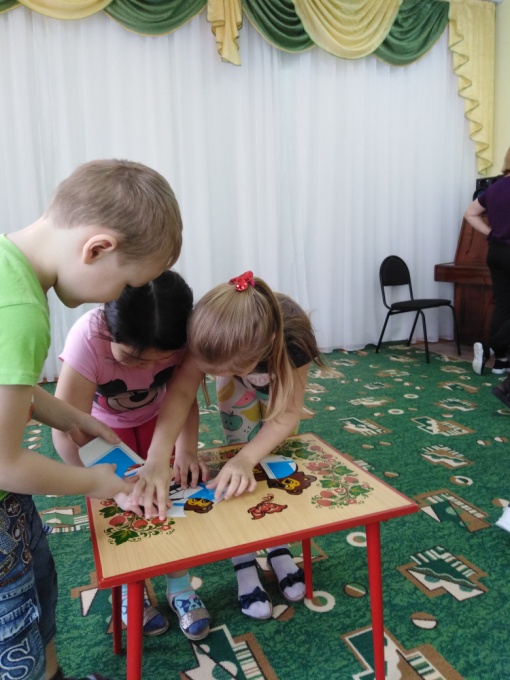 